Publicado en Barcelona el 28/07/2015 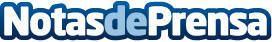 Cloudi.ng: Un nuevo concepto de Servidores CloudDespués de más de diez años de experiencia en el negocio del Hosting y tras dos años fraguando este nuevo proyecto, por fin nace Cloudi.ng. Un nuevo concepto de Servidores Cloud de la empresa SiliconHosting, creada por quien conoce los detalles del negocio y las necesidades del cliente, por quien puede aportar nuevas ideas y nuevas solucionesDatos de contacto:Xavier Trilla93 280 12 06Nota de prensa publicada en: https://www.notasdeprensa.es/cloudi-ng-un-nuevo-concepto-de-servidores-cloud_1 Categorias: Telecomunicaciones E-Commerce http://www.notasdeprensa.es